2020 23Mission Trip: Charleston, West VirginiaJune 27 – July 3.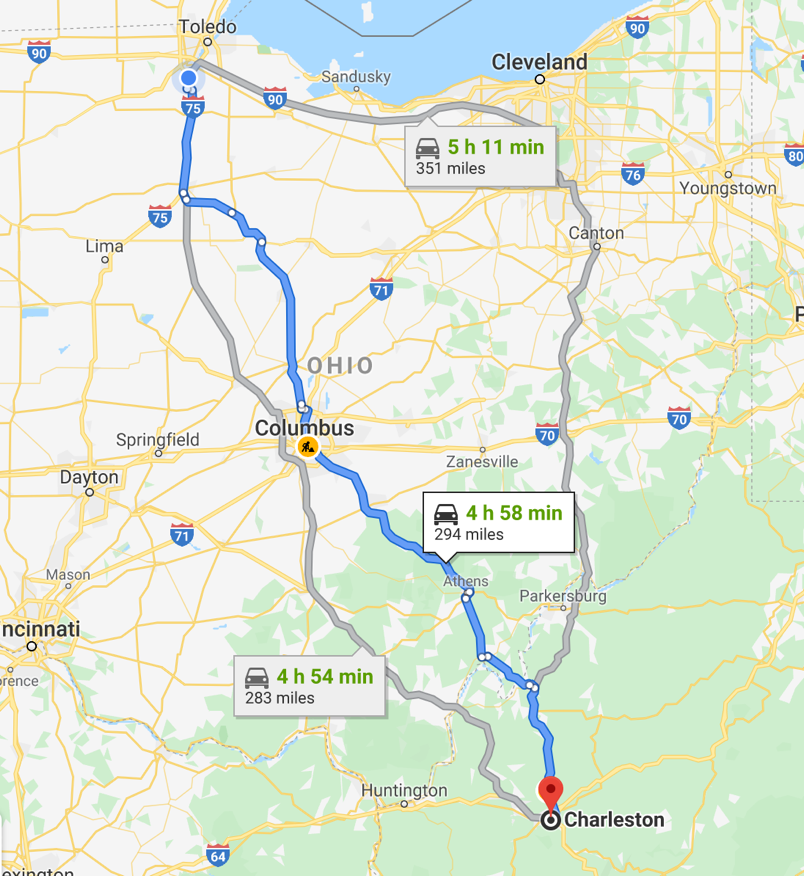 Location Address: This is the current organization that we are working with:WEST VIRGINIA CONFERENCEPO Box 2313, Charleston, WV 25328Phone: (304) 344-8331Money: Cost of Trip: $350.Payments: Full Payment is due by May 4After May 4, it is only refundable if we can replace the student. Mission Partners:Each student is expected to find 5 mission partners who will support our trip financially and through prayers. The amount does not matter but ANYTHING you raise will be deducted from your registration IF it is turned in before May 4.This is a very important part of our preparation. In regular missions, missionaries have to rely on the providence of the Lord and the support of their communities. It might seem uncomfortable for us to ask but we believe that it is a VITAL part of the process of being a missionary. When people give to us, in response, we bring our experience back to them.When you receive a mission partner, you need to get their address because we will be writing to them on our trip and sending letters from North Carolina. We will have sample letters you can write/email. Phone call scripts. Etc.. Fundraisers/Scholarship: For every hour of a fundraiser that you help with, you can get $10 off the trip: Fundraisers:January 18: Trivia Night 1February 16/23/March 1: BIG BoardMarch 21: Euchre Night May 10: Mother's Day Bake SaleJune 6: Trivia Night 2July 18: Euchre Night 2IF you have 5 mission partners and still need financial aid for the trip, we are able to help and will never turn people away. Simple speak to Paul about your student’s situationTrip cost includesMeals for duration of trip Work supplies and toolsTransportationT-shirts and programming throughout the tripFree Day Activity: TBDMission Meetings. 
These are meetings in which we will get to know each other, build community, and learn about where we are going. January 26: Parent Info Meeting @ 6:30Monday, April 6 – Students & Team 7p, Location TBDMonday, May 4 – Mission Partner Letter WritingMonday, June 8 – Students & Team 7p, Location TBDSending Mass: Sunday, June 21 @ 5:30pTransportation:Meet at 1pm at St. John 23 on Saturday, June 27Arrive back midday at St. John 23 on Friday, July 3Transportation: Rental vehicles: 15 passenger vans and Pickup Trucks driven by St. John 23 Staff and Core TeamPacking ListGeneral Rules:Wear clothes that are comfortable to move around in, good walking shoes, you could be on your feet for hoursAs a faith community, we need to rise to the occasion and show off our fashion while being MODEST. Here is a great rule: cool T-shirts & ShortsNo tight leggings, tank tops, spaghetti straps, short shorts, shirts that show midriff, etc.Specific List:Clothes to work in Monday – Thursday (4 days)Clothes to sleep in Saturday – Friday(6 nights)Clothes for Travel (2 days)Possible Swim Trip: Girl swim suits need to cover midriff, not show cleavage. We will have extra t-shirts if we think that you need it.Shoes: Comfortable shoes that you can be on your feet for several hours, flip flops for swimming and showersThe place we are staying is heavily wooded so socks and shoes at all times are recommendedHats/Sunglasses, SunscreenWater bottles(bring your own, write name on them)Hygiene stuff: …deodorant is a MUST…. Boys. Towels and shower suppliesTooth-brushing equipmentLay off the make-up ladiesBedding for sleeping on. NO need to bring cots or air mattresses. We will have beds to sleep on.What NOT to bring:Bad attitudesElectronicsSocial Media AddictionsELECTRONIC RULESNO Electronics…pretty simply rule. Nothing allowed except cans and string.